Hello, Coaches!	  AYSO Region 1447 is proud to invite your team to the Annual AYSO Fall Blast Tournament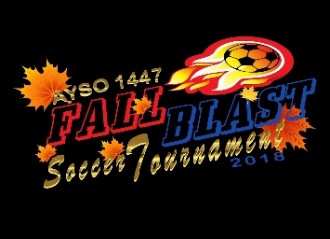 Sponsored by AYSO Region 1447 Albuquerque, New Mexico 2019 AYSO Fall Blast TournamentTeam Invitation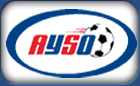 Scope:AYSO Section 12 Area C Tournament– open to AYSO teams from Section 12 CWhen:Saturday & Sunday, November 2-3, 2019                     Website Information:  www.aysofallblast.orgWhere:The tournament will be held at Santa Fe Village and Mariposa Basin Park in Albuquerque, New Mexico. There will be no charge for parking. No pets are allowed at fields.Who:AYSO boys and girls teams in age divisions: 19U (11 v 11) ;  14U (11v11) 15 players max (to include guest players). 12U (9v9) 12 players max (to include guest players).  10U (7v7) 10 players max (to include guest players). All players must be registered to play in the AYSO 2019/2020 primary season. Guest players will be allowed (3 maximum per team). Co-ed teams will be accepted in boys’ divisions only. EXTRA /ACT teams may play but will be scheduled in a separate bracket if enough teams are available.  Standard Primary Program teams can request to play against EXTRA/ACT Teams.What:The Fall Blast Tournament is a Round Robin tournament. Each team will be guaranteed at least three games over the two days. All games will be as follows: 50 min for 14U, 44 min for 12U and 40 minutes for 10U. With a fourth game to decide 1st and 2nd place awards.Why:The Fall Blast Tournament is being conducted as a fundraiser by Region 1447 to raise funds for equipment for AYSO Region 1447.Awards:There will be 1st and 2nd Place awards in each age group.Entry Fee, Refunds:$190 for 19U, $190 for 14U, $170 for 12U, $150 for 10U, and EXTRA/ACT will be based on the age group of the EXTRA/ACT team. Tournament T shirts can be pre-ordered and will be for sale at the tournament. A full refund will be issued if tournament is canceled and cannot be rescheduled. If a team withdraws 14 or more days before the tournament, a full refund is given. After the entry deadline, no refund is provided unless a replacement team is found.  Referee Fee, Refunds:Each team is asked to provide a qualified 3-person referee team to cover 2 games during the tournament to receive a Gift Bag. Rules:A full set of tournament rules are posted on the tournament website.Acceptance:The application deadline is October 27th, 2019. All teams will be notified within 48 hours of the application deadline or receipt of application (whichever is latest) as to their status. Teams that are not accepted will be given the option to have their complete application returned or to be placed on the waiting list.How:Team entry applications and all necessary forms are available on the tournament website www.aysofallblast.orgSubmit all forms (tournament application, tournament referee form, and tournament team roster) and Pre Tournament T shirt form via Email  to the Tournament Registrar at FallBlastTournament@ayso1447.orgguestlease remember that the Regional commissioner must sign application and team roster. Unless you are with Region 1447, Commissioner will sign upon receipt of application. Also the appropriate referee administrator must sign Tournament Referee Form unless you are with Region 1447.The please mail a Region check payable to: AYSO Region 1447 Fall Blast Tournament unless told differently by YOUR regional Regional Commissioner OR make PAYMENT by VENMO to AYSOFALLBLASTSend to check or money order to: Tournament Registrar – AYSO 1447                                                          AYSO Fall Blast Tournament                                                           3807 Atrisco Dr. NW, Suite C                                                                                      Albuquerque, New Mexico 87120